                         PREFEITURA MUNICIPAL DE DESCANSO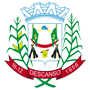 SECRETARIA MUNICIPAL DE ESPORTES – SME		FICHA DE INSCRIÇÃO 29° CAMPEONATO MUNICIPAL DE FUTEBOL DE CAMPO - 2019MODALIDADE: FUTEBOL DE CAMPO                                            CATEGORIA:  LIVRENOME DO PRESIDENTE:                                                                       RG:                                   ASS: COMISSÃO TÉCNICARESPONSÁVEIS PELA EQUIPEEQUIPE:N0NOME DO ATLETANÚMERO RGASSINATURA01020304050607080910111213141516171819202122FUNÇÃONOME	NÚMERO RGASSINATURATÉCNICOAUX. TÉCNICOMASSAGISTANOMETELEFONE(Obrigatório)NÚMERO RGASSINATURA